                         							Pastor: George B. Horne20th Annual Women’s ConferenceJuly 12th & 13th at 8:00 a.m.Evening service on Friday night the 12th staring at 6:30 p.m. prayer, 7:00 p.m. service.“Be Still and LISTEN to What God Is Saying”Background Scripture ~ Rev. 2:7Church email: thankfulg@windstream.net, Church website: www.holycommunitychurch.org 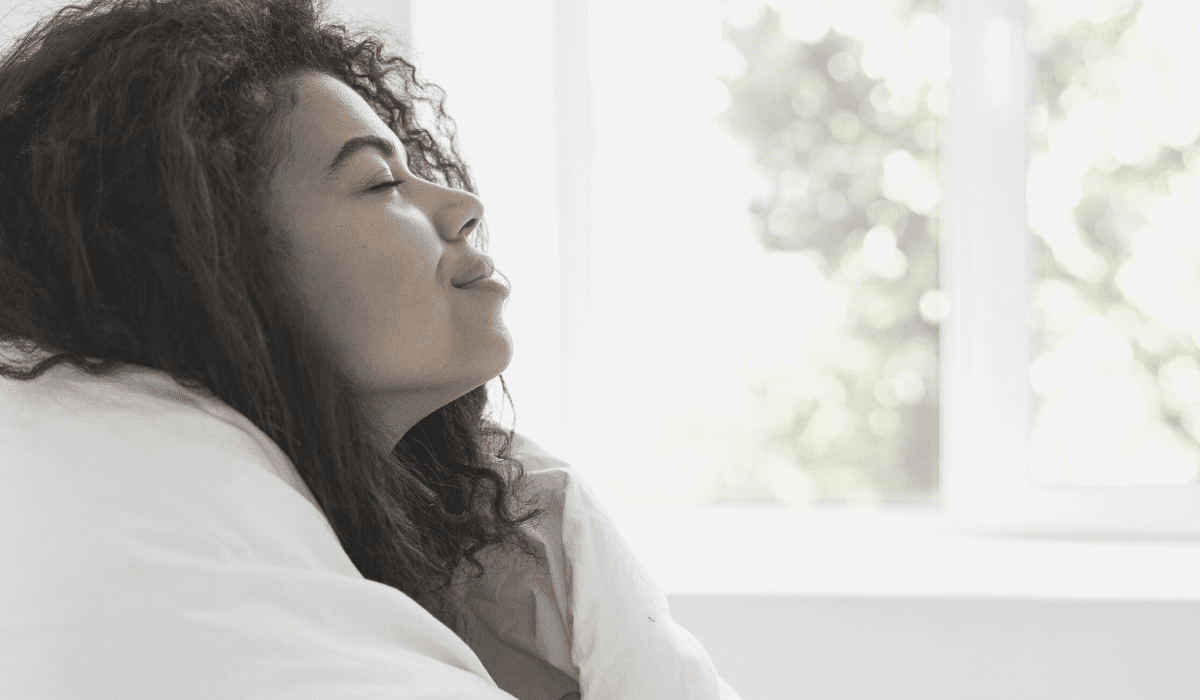 Church phone number: (229) 896-9730 Fax: (229) 896-1396Zoom information: 525-691-896 code: 080476Motel Information: Coming soonTravelers:Airports: (Local) Valdosta, GA, is 30 minutes’ drive to Adel. Atlanta, GA, is a 3 to 4- hour drive to AdelJacksonville, FL, is a 2.5- hour drive to AdelNo Registration Fee is required- (Registration form is attached). Deadline to register is June 24, 2024. Fax or email or mail only @ above addresses.  Housing will not be available, but transportation will be for local hotels and local airport. Thank you.  Registration is promptly from 7:00 a.m. to 7:45 a.m. each day.